附件32020年沈阳化工大学高水平运动队测试内容及要求（网球）1、移动能力测试（10分）测试方法：将一支球拍放在底线中点后面，拍头指向球网，5个球的位置（如图所示）。从底线中点开始，沿着逆时针方向依次取回5个球，将每次取回的球放在球拍拍面上。测试员喊‘预备-开始’之后，秒表计时开始，记录完成时间。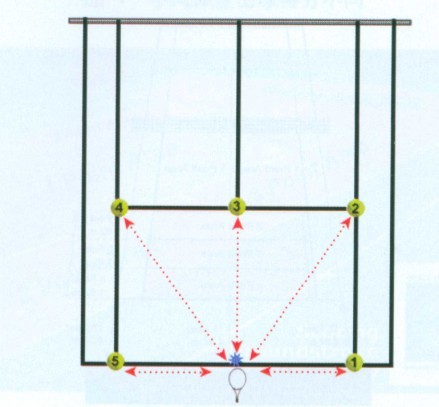 2、耐力跑（10分）测试项目：男子1500米，女子800米。3、底线正反手击球（10分） 测试方法：考生在底线附近进行正反手的对拉，考官根据考生的落点深度及速度力量打分，其中深度落点5分比重，速度力量5分比重。4、发球测试（10分）测试方法：考生1区、2区各发5个发球，共计10个发球。考官根据落点及速度和旋转打分，其中落点5分比重，速度和旋转5分比重。5、实战比赛（60分）测试方法：根据考试人数进行比赛。7人以内采取单循环，8人以上及8人进行先分组后交叉比赛。据加试人数多少选择“四局无占先”、“抢11分”、“抢七”赛制。成绩 男秒15.0以前15.415.816.216.617.017.417.818.218.2以后成绩 女秒17.0以前17.518.018.519.019.520.020.521.021.0以后分数10987654321男1500（米）成绩5’30以前5’355’405’455’505’556’006’056’106’10以后女800（米）成绩3’00以前3’053’103’153’203’253’303’353’403’40以后分数10987654321落点控制（5分）速度（5分）成功率(5分)速度与落点（5分）名次123456788名以后得分605550454037343230